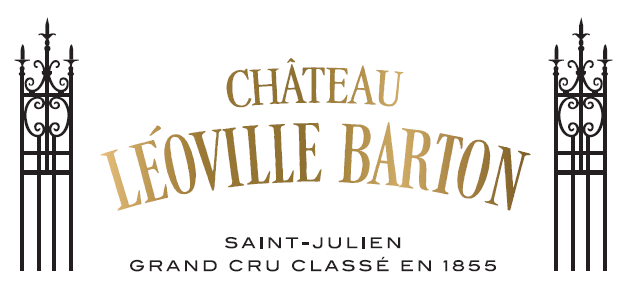 MILLESIME 2021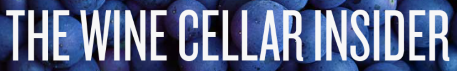 92 / 94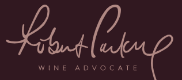 93 / 95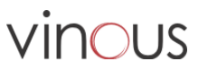 93 / 9594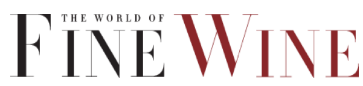 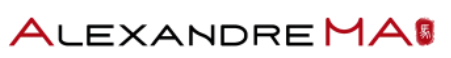 93 / 95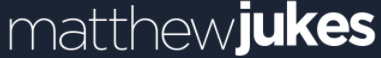 18 +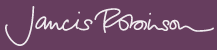 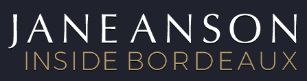 94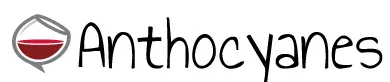 94 / 96+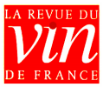 94 / 95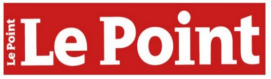 17 / 17.5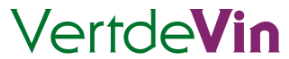 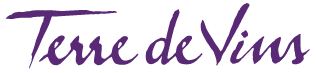 95 / 96 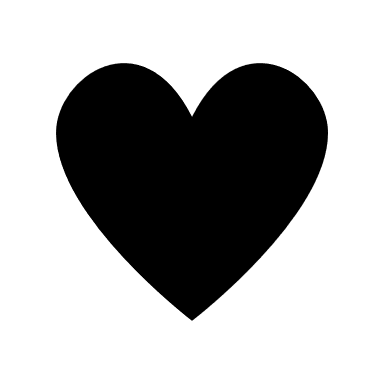 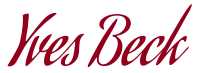 94 / 96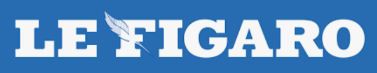 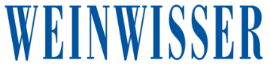 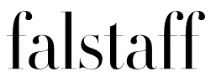 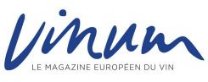 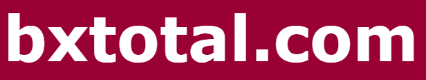 19